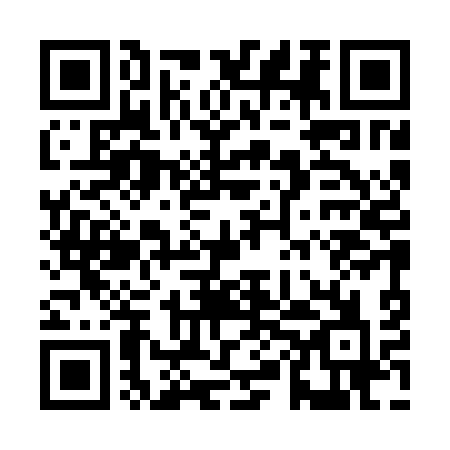 Ramadan times for Jabalpur, Madhya Pradesh, IndiaMon 11 Mar 2024 - Wed 10 Apr 2024High Latitude Method: One Seventh RulePrayer Calculation Method: University of Islamic SciencesAsar Calculation Method: HanafiPrayer times provided by https://www.salahtimes.comDateDayFajrSuhurSunriseDhuhrAsrIftarMaghribIsha11Mon5:085:086:2312:204:386:186:187:3312Tue5:075:076:2212:204:386:186:187:3313Wed5:065:066:2112:204:396:196:197:3314Thu5:055:056:2012:194:396:196:197:3415Fri5:045:046:1912:194:396:206:207:3416Sat5:035:036:1812:194:396:206:207:3517Sun5:025:026:1712:194:396:206:207:3518Mon5:015:016:1612:184:406:216:217:3619Tue5:005:006:1512:184:406:216:217:3620Wed4:594:596:1412:184:406:216:217:3621Thu4:584:586:1312:174:406:226:227:3722Fri4:574:576:1212:174:406:226:227:3723Sat4:564:566:1112:174:406:236:237:3824Sun4:554:556:1012:164:406:236:237:3825Mon4:544:546:0912:164:406:236:237:3926Tue4:534:536:0812:164:416:246:247:3927Wed4:524:526:0712:164:416:246:247:3928Thu4:514:516:0612:154:416:246:247:4029Fri4:504:506:0512:154:416:256:257:4030Sat4:494:496:0412:154:416:256:257:4131Sun4:484:486:0312:144:416:266:267:411Mon4:474:476:0212:144:416:266:267:422Tue4:464:466:0212:144:416:266:267:423Wed4:454:456:0112:134:416:276:277:434Thu4:444:446:0012:134:416:276:277:435Fri4:434:435:5912:134:416:276:277:446Sat4:414:415:5812:134:416:286:287:447Sun4:404:405:5712:124:426:286:287:458Mon4:394:395:5612:124:426:296:297:459Tue4:384:385:5512:124:426:296:297:4610Wed4:374:375:5412:114:426:296:297:46